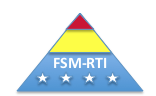 Blending Consonant-Vowel-Consonant WordsA Teaching StrategyModel: (have several CVC words written on the board)“You are going to learn how to sound out these words without saying the sounds out loud. Watch my mouth. I’ll say the sounds to myself. Then I’ll say the word out loud.” Teacher points to the first word, mouths the sounds while looping under the letters and then says the word out loud. “What word?  Mat.” Instructions:   “Your turn. When I point to the letters, sound out this word in your head without making a sound.” Focus and think time: Point next to the word and check to see if students are looking. 4. Verbal cue:   “Get Ready.“ 5. Pause 2 seconds 6. Signal loop under the first letter and hold for 2 seconds, then loop under the next letter and hold for 2 seconds, then loop under the last letter and hold for 2 seconds.  (Give only 1 second as students improve with blending.)7.  Verbal cue:  What word? 8.  Feedback and encouragement:  “All right, you sounded out, ‘mat’.” 